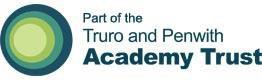 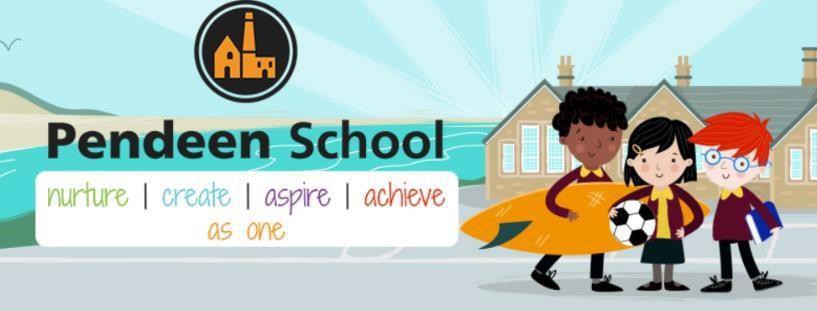 Newsletter 31 Dear Parents and Children,I hope you all had a good Easter. It was lovely to see children and families coming into school today and wonderful to have weather which allows us to fully utilise our wonderful field.Strike Days and Bank Holidays – As things stand, school will be closed for strike days on Thursday 27th April and Monday 2nd May 2023. It is likely, though not certain, that school will be closed TO ALL CHILDREN. We have moved the Kynsa and Nessa Trip to Friday 28th April.We also have bank holidays on Monday 1st May and Monday 8th May.To hopefully simplify, I have put into a table below – everything is normal until Thursday 27th April.Office Cover – In Rose’s absence, we will have Michelle Ward working each afternoon with support from administrators from other schools each morning – Alison Barrett each Monday and Tuesday and Donna Richards each Wednesday, Thursday and Friday morning. Thanks for your understanding and patience and I will pass on everyone’s kind regards to Rose when I see her.Goat News – Our pygmy goats have been born. School council will whittle down possible names and a transparent and democratic vote will take place before they arrive (in around 9 weeks). Each employee and each child will get 2 votes each and the 2 most popular names will win. Each ballot paper will be numbered and opened in assembly, with school council recording the numbers.We will need families to look after them at weekends, so please contact Chris Summefield (csummerfield@pendeen.tpacademytrust.org; or Sonja Cooper scooper@pendeen.tpacademytrust.org expressing interest. After School Clubs – Will resume on Monday 24th April with a letter sent by paper copy with all children today. I have also sent an e-mail copy for reference. Please return the paper slip to the office by 9.00 on Thursday 20th April.Breakfast Club and Wrap-Around – Will run from Monday 17th April to Tuesday 25th July.Class Letters – Paper copies detailing what each class will be studying have been sent home by paper copy today and are also on the website here. Under the “classes” tab.Year 6 SATS – Will take place on the 9th, 10th, 11th and 12th of May. All year 6 children are invited to a delicious, healthy and free breakfast each morning.It is lovely to be back in school and I hope everyone has a good week. Chris WilsonThursday 27th AprilFriday 28th April Monday 1st MayTuesday 2nd MayWednesd 3rd MayThursday 4th MayFriday 5th MayMonday 8th MayStrike Day – school closedNormal dayBank Holiday – school closedStrike Day – school closedNormal DayNormal DayNormal Day with coronation event PMBank Holiday